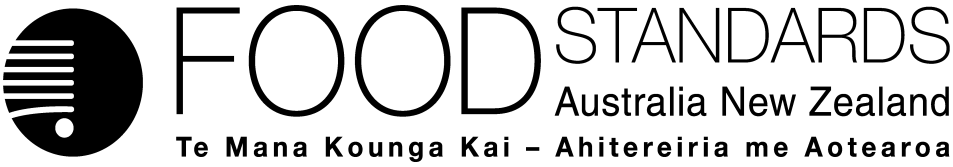 29 June 2015[13–15]Approval Report – Proposal P1036Code revision consequentialsFood Standards Australia New Zealand (FSANZ) has assessed a proposal prepared by FSANZ to amend the version of the Code published following approval of Proposal P1025 to include variations to the existing Code made in A1092, A1096, P1022 and P1029 and to correct minor errors. On 12 May 2015, FSANZ sought submissions on a draft variation and published an associated report. FSANZ received 6 submissions. FSANZ approved the draft standards on 18 June 2015. The Australia and New Zealand Ministerial Forum on Food Regulation0F (Forum) was notified of FSANZ’s decision on 26 June 2015.This Report is provided pursuant to paragraph 69(1)(b) of the Food Standards Australia New Zealand Act 1991 (the FSANZ Act).Table of ContentsExecutive summary	21	Introduction	31.1	The Proposal	31.2	The current Standard	31.3	Reasons for preparing the Proposal	31.4	Procedure for assessment	31.6	Decision	32	Summary of the findings	42.1	Summary of issues raised in submissions	42.2	FSANZ Act assessment requirements	42.2.1	Section 59	42.2.2.	Subsection 18(1)	5Attachment A – Draft variation to the Australia New Zealand Food Standards Code (to commence on 1 March 2016)	7Attachment B – Draft Explanatory Statement	18Attachment C – Draft variation/s to the Australia New Zealand Food Standards Code (call for submissions)	27Executive summaryThe Board has approved a revision of the Australia New Zealand Food Standards Code (the P1025 Code). The P1025 Code will replace the current Australia New Zealand Food Standards Code (the existing Code) on 1 March 2016, when the existing Code will be repealed.This Proposal makes minor variations to the P1025 Code in order to correct errors and to incorporate variations that have been made to the existing Code either contemporaneously with the approval of the P1025 Code or subsequently.The approved variation does not include two variations proposed in the call for submissions and makes two minor corrections of the call for submissions draft.1	Introduction1.1	The ProposalThe Board has approved a revision of the Australia New Zealand Food Standards Code (the P1025 Code). The P1025 Code will replace the current Australia New Zealand Food Standards Code (the existing Code) on 1 March 2016, when the existing Code will be repealed.The P1025 Code does not contain all the variations that have been or will be made to the existing Code prior to 1 March 2016.The P1025 Code also contains minor typographical errors and errors made when including the variations to the existing Code made by other applications and proposals which have been already published (for example P1017, P1033, A1088 and A1091).P1036 will amend the P1025 Code to include variations made to the existing Code in Proposals P1022, P1029 and Applications A1092 and A1096; and to correct the above-mentioned errors.Further variations will be required to amend the P1025 Code, as and when the existing Code is varied, to ensure that the former is consistent with the latter on 1 March 2016.1.2	The current StandardThe proposal amends various Standards and Schedules in the P1025 Code.1.3	Reasons for preparing the ProposalThe Proposal was prepared because the amendments are essential so as to ensure that the P1025 Code is consistent with the existing Code when the P1025 Code commences on 1 March 2016.1.4	Procedure for assessmentThe Proposal was assessed under the minor procedure.1.6	DecisionThe draft variation as proposed following assessment was approved with amendments. The variation takes effect on 1 March 2016.The approved draft variation, as varied after consideration of submissions, and related explanatory statement are at Attachments A and B. An explanatory statement is required to accompany an instrument if it is lodged on the Federal Register of Legislative Instruments. The draft variation on which submissions were sought is at Attachment C. 2	Summary of the findings2.1	Summary of issues raised in submissionsTable 1: Summary of issues FSANZ received 6 responses to the call for submissions. Only one submission, from the New Zealand Ministry for Primary Industries raised matters that related directly to the drafting of the varied food regulatory measure. Other submissions supported the proposal or raised issues that were out of scope for this Proposal.2.2	FSANZ Act assessment requirements2.2.1	Section 592.2.1.1	Cost benefit analysisThe direct and indirect benefits that would arise from a food regulatory measure varied as a result of the Proposal outweigh the costs to the community, Government or industry that would arise from the development or variation of the food regulatory measure.It is expected that the draft variation would not impose costs to the community, Government or industry that are additional to the costs already borne by compliance with requirements imposed by the existing Code.The P1025 Code will remain inconsistent with the existing Code if a draft variation is not prepared. That is, the P1025 Code will not reflect existing law, which may result in regulatory uncertainty and increased compliance costs to industry.2.2.1.2	Other measuresThere are no other measures (whether available to FSANZ or not) that would be more cost-effective than a food regulatory measure developed or varied as a result of the /Proposal.2.2.1.3	Any relevant New Zealand standardsRelevant New Zealand standards had been considered by the particular applications and proposals amending the existing Code, which are the subject of P1036.2.2.1.4	Any other relevant mattersNo other relevant matters have been identified.2.2.2.	Subsection 18(1) FSANZ has also considered the three objectives in subsection 18(1) of the FSANZ Act during the assessment.2.2.2.1	Protection of public health and safetyThe purpose of P1036 is simply to incorporate amendments already approved by the Board in December 2014, which have since been published; and to correct minor errors.Risk assessments had been conducted for P1025 and the relevant applications and proposals. FSANZ has already considered the protection of public health and safety in relation to those applications and Proposals.The correction of minor typographical errors in the P1025 Code does not make any substantive change to the P1025 Code and, consequently, does not raise public health and safety issues for consideration. 2.2.2.2	The provision of adequate information relating to food to enable consumers to make informed choicesThe P1025 Code will remain inconsistent with the existing Code if a draft variation is not prepared. That is, the P1025 Code will not reflect existing law unless the variations are made. 2.2.2.3	The prevention of misleading or deceptive conductNo issues regarding the prevention of misleading and deceptive conduct have been identified in relation to P1036.2.2.3	Subsection 18(2) considerationsFSANZ has also had regard to:the need for standards to be based on risk analysis using the best available scientific evidenceAs stated above, risk assessments had been conducted for Proposal P1025; as well as for the relevant Applications and Proposals that either have been or are to be incorporated in the P1025 Code. Those assessments were based on risk analysis using the best available scientific evidence.the promotion of consistency between domestic and international food standardsProposal P1036 does not raise any new issues regarding the promotion of consistency between domestic and international food standards.By making the P1025 Code consistent with the existing Code, which aims to promote consistency between domestic and international food standards; the amendments proposed in P1036 would promote consistency between domestic and international food standards from 1 March 2016 when the P1025 Code commences.Failure to be consistent with the existing Code would not promote consistency between domestic and international food standards.the desirability of an efficient and internationally competitive food industryBy promoting regulatory certainty and greater consistency between domestic and international food standards, Proposal P1036 would contribute towards supporting an efficient and internationally competitive food industry.the promotion of fair trading in foodProposal P1036 does not raise any particular concerns regarding the promotion of fair trading in food. Again, by promoting regulatory certainty and consistency between domestic and international food standards, Proposal P1036 would assist in promoting fair trading in food.any written policy guidelines formulated by the Ministerial CouncilNo relevant guidelines issued by the Ministerial Council specifically apply to Proposal 1036.AttachmentsA.	Approved draft variation to the Australia New Zealand Food Standards Code (to commence on 1 March 2016)B.	Explanatory StatementC.	Draft variation to the Australia New Zealand Food Standards Code (call for submissions)Attachment A – Draft variation to the Australia New Zealand Food Standards Code (to commence on 1 March 2016)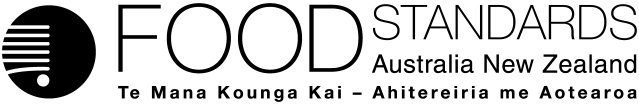 Food Standards (Proposal P1036 – Code Revision – Consequentials & Corrective Amendments) VariationThe Board of Food Standards Australia New Zealand gives notice of the making of this variation under section 92 of the Food Standards Australia New Zealand Act 1991.  The Standard commences on the date specified in clause 3 of this variation.Dated [To be completed by Standards Management Officer]Standards Management OfficerDelegate of the Board of Food Standards Australia New ZealandNote:  This variation will be published in the Commonwealth of Australia Gazette No. FSC XX on XX Month 20XX. This means that this date is the gazettal date for the purposes of clause 3 of the variation. 1	NameThis instrument is the Food Standards (Proposal P1036 – Code Revision – Consequentials & Corrective Amendments) Variation.2	Variation to Standards in the Australia New Zealand Food Standards CodeThe Schedule varies the Standards in the Australia New Zealand Food Standards Code.3	CommencementThe variation commences on 1 March 2016SCHEDULEStandard 1.1.1—Structure of the Code and general provisions[1]	Subsection 1.1.1—2(2)	(a)	Omit:	Standard 1.2.6	Directions for use and storageSubstitute:	Standard 1.2.6	Information requirements—directions for use and storage	(b)	Omit:	Standard 1.2.10	Characterising ingredients and components of foodSubstitute:	Standard 1.2.10	Information requirements—characterising ingredients and components of food	(c)	Omit:	Standard 1.2.11	Country of origin labelling requirementsSubstitute:	Standard 1.2.11	Information requirements—country of origin labelling	(d)	Omit:	Standard 2.8.1	SugarsSubstitute:	Standard 2.8.1	Sugar and sugar products	(e)	Omit:	Schedule 14   	Technological purposes performed by food additivesSubstitute:	Schedule 14	Technological purposes performed by substances used as food additives	(f)	Omit:	Schedule 16	Definitions for certain types of substances that may be used as food additivesSubstitute:	Schedule 16	Types of substances that may be used as food additives	(g)	Omit:	Schedule 27	Microbiological limits for foods Substitute:	Schedule 27	Microbiological limits in food	(h)	Omit:	Schedule 28	Composition of packaged waterSubstitute:	Schedule 28	Formulated caffeinated beverages[2]	Subsection 1.1.1—13(2) (Note 1)Omit ‘Note 1’, substitute ‘Note’.[3]	Subsection 1.1.1—13(3) (First example)Omit ‘Example’, substitute ‘Example 1’.Standard 1.1.2—Definitions used throughout the Code[4]	Section 1.1.2—7(2) (paragraph (a) in definition of acute care hospital)Omit ‘ailments,’ substitute ‘ailments’.Standard 1.2.1—Requirements to have labels or otherwise provide information[5]	Subsection 1.2.1—6(3)Omit ‘*individual portion pack’, substitute ‘individual portion pack’.[6]	Paragraph 1.2.1—16(3)(b)Omit ‘paragraph 1.2.1—8(1)(k)’, substitute ‘paragraph 1.2.1—8(1)(j)’. [7]	Section 1.2.1—17Omit ‘*caterer’ (second occurrence), substitute ‘caterer’.Standard 1.2.5—Information requirements—date marking of food for sale[8]	Subparagraph 1.2.5—3(1)(b)(i)Omit ‘best-before date’, substitute ‘*best-before date’.[9]	Subsubparagraph 1.2.5—3(1)(b)(ii)(A)Omit ‘*best-before date’, substitute ‘best-before date’.Standard 1.2.7 – Nutrition, health and related claims[10]	Section 1.2.7—2 (Note 1, definition of nutrient profiling score)Omit ‘section 1.2.7—26’, substitute ‘section 1.2.7—25’.[11]	Subsections 1.2.7—4(1) and (2)Omit ‘*nutrition content claim’, substitute ‘nutrition content claim’.[12]	Subsections 1.2.7—12(2) and (3)Omit ‘*claim’, substitute ‘claim’.[13]	Subsections 1.2.7—12(5), (6) and (7)Omit ‘*nutrition content claim’, substitute ‘nutrition content claim’.[14]	Subsection 1.2.7—13(1)Omit ‘*nutrition content claim’, substitute ‘nutrition content claim’.[15]	Subsection 1.2.7—14(1)Omit ‘*nutrition content claim’, substitute ‘nutrition content claim’.[16]	Section 1.2.7—15Omit ‘*nutrition content claim’, substitute ‘nutrition content claim’.[17]	Section 1.2.7—16 (first (unnumbered) subsection)Substitute: 	(1)	A comparative claim about a food (claimed food) must include together with the claim:	(a)	the identity of the *reference food; and	(b)	the difference between the amount of the *property of food in the claimed food and the reference food.[18]	Paragraph 1.2.7—18(1)(a)Omit ‘meets the NPSC’, substitute ‘*meets the NPSC’.Standard 1.2.8 – Nutrition information requirements[19]	Section 1.2.8—2 (first Note)Omit ‘Note’, substitute ‘Note 1’.[20]	Section 1.2.8—4 (first Note)Omit ‘Note’, substitute ‘Note 1’.[21]	Paragraph 1.2.8—6(5)(b)Omit ‘*sugars’, substitute ‘sugars’.[22]	Subsection 1.2.8—6(9)Omit ‘nutrition information panel’, substitute ‘*nutrition information panel’.Standard 1.2.10 – Information requirements—characterising ingredients and components of food[23]	Subsection 1.2.10—3(2)Omit ‘characterising ingredient’, substitute ‘*characterising ingredient’.Standard 1.2.11 – Information requirements—country of origin labelling[24]	Paragraph 1.2.11—3(1)(a)Omit ‘*fruit’, substitute ‘fruit’.Standard 1.3.3 – Processing aids[25]	Paragraph 1.3.3—3(a)Omit ‘processing aid’, substitute ‘a processing aid’.Standard 1.4.1 – Contaminants and natural toxicants[26]	After section 1.4.1—3Insert the following section:1.4.1—4	Exception relating to honey and comb honey 	(1)	Section 1.1.1—9 does not apply to honey and comb honey for the purposes of section 1.4.1—3. 	(2)	Despite section 1.4.1—3, honey and comb honey that was packaged for retail sale before the commencement of the Food Standards (Proposal P1029 – Maximum Level for Tutin in Honey) Variation is taken to comply with the level of Tutin listed in the table to section S19—6 if the product otherwise complied with the Code before that variation commenced.Standard 1.5.2 – Food produced using gene technology[26]	Section 1.5.2—2 (first Note)Omit ‘Note’, substitute ‘Note 1’.Standard 1.5.3 – Irradiation of food[28]	Subsection 1.5.3—3(2) (table)Insert in the appropriate alphabetical positions:appleapricotcherryhoneydewnectarinepeachplumrockmelonscallopinistrawberrytable grapezucchini (courgette)Standard 1.6.1—Microbiological limits in food[29]	Section 1.6.1—1Omit ‘Microbiological limits for foods’, substitute ‘Microbiological limits in food’.[30]	Paragraph 1.6.1—2(a)Omit ‘S27—3’, substitute ‘S27—4’.[31]	Subsection 1.6.1—3(5)Omit ‘the Schedule’, substitute ‘the table to section S27—4’.[32]	Subsection 1.6.1—4(1)Omit ‘the Schedule’, substitute ‘the table to section S27—4’.[33]	Subsection 1.6.1—4(2)Omit ‘the Schedule’, substitute ‘the table to section S27—4’.Standard 2.2.1—Meat and meat products[34]	Section 2.2.1—1 (heading)Substitute:2.2.1—1	NameStandard 2.6.2—Non-alcoholic beverages and brewed soft drinks[35]	Section 2.6.2—3 (Note at the end)Repeal the Note.Standard 2.8.1—Sugar and sugar products[36]	Section 2.8.1—1Omit ‘— Sugars and honey’, substitute ‘— Sugar and sugar products’.Standard 2.9.2 – Food for infants[37]	Paragraph 2.9.2—8(1)(b)Omit ‘more than of 3 g’, substitute ‘more than 3 g’.Standard 2.9.3 – Formulated meal replacements and formulated supplementary foods[38]	Section 2.9.3—2 (Note 2)Repeal the Note.[39]	Paragraph 2.9.3—8(3)(a)		Omit the paragraph, substitute:	(a)	the vitamin or mineral is listed in section S17—2, S17—3 or S29—15; andStandard 2.9.4 – Formulated supplementary sports foods[40]	Paragraph 2.9.4—5(2)(a)After ‘(expressed’, insert ‘as’.[41]	Paragraph 2.9.4—6(2)(a)After ‘*RDI’, insert ‘or *ESADDI’.Standard 2.9.5 – Food for special medical purposes[42]	Paragraph 2.9.5—3(a)Omit ‘or Standard 1.1A.2 (transitional standard for health claims)’.Schedule 3 – Identity and purity[43]	Subparagraph S3—27(2)(b)(ii)Omit ‘campsteranol’, substitute ‘campestanol’.Schedule 14 – Technological purposes performed by substances used as food additives[44]	Section S14—2 (table) (definition of firming agent)Omit ‘interact’, substitute ‘interacts’.[45]	Section S14—2 (table) (definition of raising agent)Omit ‘increase’, substitute ‘increases’.Schedule 15 – Substances that may be used as food additives[46]	Section S15—5 (table) (after item 5.2.2)Insert the following item heading: 	5.3	Not assigned[47]	Section S15—5 (table) (item 9.4.1 (Canned abalone (paua))Insert in appropriate alphabetical position:			Sodium hydrosulphite	1 000[48]	Section S15—5 (table) (item 13.3 – heading) Substitute:	13.3	Formulated meal replacements and formulated supplementary foodsSchedule 17 – Vitamins and minerals[49]	Schedule Heading (Note 1)		Omit:●	lists vitamins and minerals for the definition of claimable vitamin or mineral in subsection 2.9.3—6(6) and subsection 2.9.3—8(7).Substitute:●	lists vitamins and minerals for which claims may be made under subsections 2.9.3—6(3) and 2.9.3—8(3).Schedule 18 – Processing aids[50]	Subsection S18—4(5) (table) (item Aspergillopepsin I (EC 3.4.23.6))Omit ‘Aspergillopepsin I (EC 3.4.23.6)’, substitute ‘Aspergillopepsin I (EC 3.4.23.18)’[51]	Subsection S18—4(5) (table) Insert the following items in the appropriate alphabetical positions:[52]	Subsection S18—4(5) (table) (item Hemicellulase endo-1,4-β-xylanase (EC 3.2.1.8))Omit the item.Schedule 19 – Maximum levels of contaminants and natural toxicants[53]	Section S19—2 Insert in the appropriate alphabetical position:honey includes comb honey.[54]	Section S19—2 Add at the end the following Note:Note	In this Code (see section 1.1.2—3):		honey means the natural sweet substance produced by honey bees from the nectar of blossoms or from secretions of living parts of plants or excretions of plant sucking insects on the living parts of plants, which honey bees collect, transform and combine with specific substances of their own, store and leave in the honey comb to ripen and mature.[55]	Subsection S19—6(2) (table) Insert in the appropriate alphabetical position:[56]	Subsection S19—6(2) Add at the end (after the table) the following Note: 	Note	The New Zealand Food (Tutin in Honey) Standard 2010 also regulates beekeepers, packers and exporters of honey in New Zealand. It provides options for demonstrating compliance with the maximum level for tutin in honey set by section 1.4.1—3.Schedule 27 – Microbiological limits in food[57]	Heading to the Schedule Omit ‘for foods’, substitute ‘in food’.[58]	Heading to the Schedule (Note 1)Omit ‘for foods’, substitute ‘in food’.[59]	Section S27—1 Omit ‘for foods’, substitute ‘in food’.[60]	Section S27—4 (heading) Omit ‘for foods’, substitute ‘in food’.[61]	Section S27—4 (heading of table) Omit ‘for foods’ whenever occurring in the repeated table heading, substitute ‘in food’.[62]	Section S27—4 (table)	(a)	Omit the item ‘Butter made from unpasteurised milk and/or unpasteurised milk products’.	(b)	Omit the item ‘All raw milk cheese (cheese made from milk not pasteurised or thermised)’.	(c)	Omit the item ‘Raw milk unripened cheeses (moisture content > 50% with pH > 5.0) mixed tart’.	(d)	After the item ‘All cheese’, insert the following item:	(e)	Omit the item ‘Unpasteurised milk for retail sale’, substitute the following item:	(f)	In the item ‘Cooked crustacea’, omit ‘SPC/g’ and substitute ‘SPC’.	(g)	In the item ‘Ready–to-eat food in which the growth of Listeria monocytogenes can occur’, omit ‘102cfu/g’ and substitute ‘not detected in 25 g’.	(h)	In the item ‘Ready–to-eat food in which the growth of Listeria monocytogenes will not occur’, omit ‘not detected in 25 g’ and substitute ‘102cfu/g’.	(i)	Omit the item ‘Powdered infant formula products’ and substitute the following item:Schedule 29 – Special purpose foods[63]	Section S29—10Omit subsection S27-10(3) and substitute:	(3)	It is recommended that the nutrition information table be set out in the format specified in the table to this section.	Note 1	Delete the words ‘made up formula’ in the case of formulas sold in ‘ready to drink’ form.	Note 2	Delete this column in the case of formulas sold in ‘ready to drink’ form.Attachment B – Draft Explanatory Statement1.	AuthoritySection 13 of the Food Standards Australia New Zealand Act 1991 (the FSANZ Act) provides that the functions of Food Standards Australia New Zealand (the Authority) include the development of standards and variations of standards for inclusion in the Australia New Zealand Food Standards Code (the existing Code).Division 2 of Part 3 of the FSANZ Act specifies that the Authority may prepare a proposal for the development or variation of food regulatory measures, including standards. This Division also stipulates the procedure for considering a proposal for the development or variation of food regulatory measures. FSANZ has published a revision of the existing Code (the P1025 Code). The P1025 Code will replace the existing Code on 1 March 2016, when the existing Code will be repealed.FSANZ prepared Proposal P1036 to amend the P1025 Code to incorporate variations to the existing Code arising from A1092, A1096, P1022 and P1029 (subject to their publication) and to correct minor errors in the published P1025 Code. The Authority has considered the Proposal in accordance with Division 2 of Part 3 and has approved a draft variation. 2.	Purpose The Authority has approved the draft variation to incorporate, into the P1025 Code, variations made to the existing Code that were previously approved by the Board in A1092, A1096, P1022 and P1029 and which have since been published; and to correct the following errors:minor typographical errors; anderrors made in the previous incorporation, into the P1025 Code, of variations to the existing Code arising from Applications and Proposals other than those mentioned above.3.	Documents incorporated by referenceThe variation to the P1025 Code does not incorporate any documents by reference not already incorporated into the existing Code.4.	ConsultationIn accordance with the procedure in Division 2 of Part 3 of the FSANZ Act, the Authority’s consideration of P1036 included one round of consultation with appropriate government agencies following an assessment and the preparation of a draft variation and associated report. Because the amendments affect a wide range of FSANZ’s stakeholders, the call for submissions was also notified in FSANZ’s Notification Circular to ensure all stakeholders were included in the call for submissions.A Regulation Impact Statement was not required because the proposed variation to the P1025 Code is likely to have a minor impact on business and individuals. Proposal P1036 is considered to be an extension of the permission for the original code reform proposal P1025 (OBPR reference 14493).5.	Statement of compatibility with human rightsThis instrument is exempt from the requirements for a statement of compatibility with human rights as it is a non-disallowable instrument under section 94 of the FSANZ Act.6.	VariationSubsection 1.1.1—2(2)Item [1] corrects references to the headings of the following Standards and Schedules, to correct transcription errors:Standard 1.2.6Standard 1.2.10Standard 1.2.11Standard 2.8.1Schedule 14Schedule 16Schedule 27Schedule 28.Subsection 1.1.1—13(2) (Note 1)Item [2] replaces ‘Note 1’ with ‘Note’, to correct a numbering error. Subsection 1.1.1—13(3) (First example)Item [3] replaces ‘Example’ with ‘Example 1’, to correct a numbering error.Paragraph 1.1.2—7(2)(a) (definition of acute care hospital)Item [4] replaces ‘ailments,’ with ‘ailments’, to correct a typographical error.Subsection 1.2.1—6(3)Item [5] replaces ‘*individual portion pack’ with ‘individual portion pack’, to correct a typographical error.Paragraph 1.2.1—16(3)(b)Item [6] replaces ‘paragraph 1.2.1—8(1)(k)’ with ‘paragraph 1.2.1—8(1)(j)’ , to correct a typographical error.Section 1.2.1—17Item [7] replaces ‘*caterer’ (second occurrence) with ‘caterer’, to correct a typographical error.Subparagraph 1.2.5—3(1)(b)(i)Item [8] replaces ‘best-before date’ with ‘*best-before date’, to correct a typographical error.Sub-subparagraph 1.2.5—3(1)(b)(ii)(A)Item [9] replaces ‘*best-before date’ with ‘best-before date’, to correct a typographical error.Section 1.2.7—2 (Note 1 - definition of nutrient profiling score)Item [10] replaces ‘section 1.2.7—26’ with ‘section 1.2.7—25, to correct a typographical error’.Subsections 1.2.7—4(1) and (2)Item [11] replaces ‘*nutrition content claim’ with ‘nutrition content claim’, to correct a typographical error.Subsections 1.2.7—12(2) and (3)Item [12] replaces ‘*claim’ with ‘claim’, to correct a typographical error.Subsections 1.2.7—12(5), (6) and (7)Item [13] replaces ‘*nutrition content claim’ with ‘nutrition content claim’, to correct a typographical error.Subsection 1.2.7—13(1)Item [14] replaces ‘*nutrition content claim’ with ‘nutrition content claim’, to correct a typographical error.Subsection 1.2.7—14(1)Item [15] replaces ‘*nutrition content claim’ with ‘nutrition content claim’, to correct a typographical error.Section 1.2.7—15Item [16] replaces ‘*nutrition content claim’ with ‘nutrition content claim’, to correct a typographical error.Section 1.2.7—16 (first unnumbered subsection)Item [17] inserts a number to the first unnumbered subsection, to correct a numbering error.Paragraph 1.2.7—18(1)(a)Item [18] replaces ‘meets the NPSC’ with ‘*meets the NPSC’, to correct a typographical error.Section 1.2.8—2 (first note)Item [19] replaces ‘Note’ with ‘Note 1’, to correct a numbering error.Section 1.2.8—4 (first note)Item [20] replaces ‘Note’ with ‘Note 1’, to correct a numbering error.Paragraph 1.2.8—6(5)(b)Item [21] replaces ‘*sugars’ with ‘sugars’, to correct a typographical error.Subparagraph 1.2.8—6(9)(b)(ii)Item [22] replaces ‘nutrition information panel’ with ‘*nutrition information panel’, to correct a typographical error.Subsection 1.2.10—3(2)Item [23] replaces ‘characterising ingredient’ with ‘*characterising ingredient’, to correct a typographical error.Paragraph 1.2.11—3(1)(a)Item [24] replaces ‘*fruit’ with ‘fruit’, to correct a typographical error.Paragraph 1.3.3—3(a)Item [25] replaces ‘processing aid’ with ‘a processing aid’, to correct a typographical error.New section 1.4.1—4Item [26] inserts section 1.4.1—4 after section 1.4.1—3, to include in the Proposal P1025 Code the variations made in P1029.Section 1.4.1—4 provides the following exceptions relating to honey and comb honey:section 1.1.1—9 effect of variations to Code does not apply to honey and comb honey for the purposes of section 1.4.1—3 (levels of contaminants and natural toxicants in food); anddespite section 1.4.1—3, honey and comb honey that was packaged for retail sale before the commencement of the Food Standards (Proposal P1029 – Maximum Level for Tutin in Honey) Variation is taken to comply with the level of Tutin listed in the table to section S19—6 if the product otherwise complied with the Code before that variation commenced. Section 1.5.2—2 (first note)Item [27] replaces ‘Note’ with ‘Note 1’, to correct a numbering error.Table to subsection 1.5.3—3(2)Item [28] inserts apple; apricot, cherry, honeydew, nectarine, peach, plum, rockmelon, scallopini, strawberry, table grape and zucchini (courgette) into the table in alphabetical order, to include in the P1025 Code the variation made in A1092.Section 1.6.1—1Item [29] replaces ‘Microbiological limits for foods’ with ‘Microbiological limits in food’, to include in the P1025 Code the variation made in P1017.Paragraph 1.6.1—2(a)Item [30] replaces ‘S27—3’ with ‘S27—4’, to correct a referencing error.Subsection 1.6.1—3(5)Item [31] replaces ‘the Schedule’ with ‘the table to section S27—4’, to correct a referencing error.Subsection 1.6.1—4(1)Item [32] replaces ‘the Schedule’ with ‘the table to section S27—4’, to correct a referencing error.Subsection 1.6.1—4(2)Item [33] replaces ‘the Schedule’ with ‘the table to section S27—4’, to correct a referencing error.Section 2.2.1—1Item [34] replaces the heading to section 2.2.1—1 with ‘Name’, to correct a transcription error.Section 2.6.2—3Item [35] repeals the Note at the end of section 2.6.2—3, to delete an unnecessary Note.Section 2.8.1—1Item [36] replaces ‘— Sugars and honey’ with ‘— Sugar and sugar products’, to correct a transcription error.Paragraph 2.9.2—8(1)(b)Item [37] replaces ‘more than of 3 g’ with ‘more than 3 g’, to include in the P1025 Code the variation made in P1033.Section 2.9.3—2Item [38] deletes a note that had been retained in the P1025 Code in error.Subparagraph 2.9.3—8(3)(a) Item [39] corrects a reference, using the terminology of the P1025 Code.Paragraph 2.9.4—5(2)(a)Item [40] inserts ‘as’ after ‘(expressed’, to correct a typographical error.Paragraph 2.9.4—6(2)(a)Item [41] inserts ‘or *ESADDI’ after ‘*RDI’, to correct an omission.Paragraph 2.9.5—3(a)Item [42] deletes ‘or Standard 1.1A.2 (transitional standard for health claims)’, to delete an unnecessary reference.Schedule 3Subparagraph S3—27(2)(b)(ii)Item [43] replaces ‘campsteranol’ with ‘campestanol’, to correct a typographical error.Schedule 14Table to section S14—2i.	(definition of firming agent)  Item [44] replaces ’interact‘ with ’interacts’, to correct a typographical error.ii.	(definition of raising agent)Item [45] replaces ’increase‘ with ‘increases’, to correct a typographical error.Schedule 15Table to section S15—5i.	Item [46] inserts the following item heading after item 5.2.2, to correct a transcription error:	‘…. 5.3	Not assigned’.ii.	Item [47] inserts the following food additive and its MPL into item 9.4.1 (Canned abalone (paua)), in alphabetical order, to include in the P1025 Code the variation made in A1088:	‘Sodium hydrosulphite	1 000’.iii.	Item [48] replaces the heading for item 13.3 with the following, to include in the P1025 Code the variation made in P1033:	‘…. 13.3	Formulated meal replacements and formulated supplementary foods’.Schedule 17Item [49] amends Note 1 to update a reference to certain vitamins and minerals, using the terminology of the P1025 Code.Schedule 18Table to subsection S18—4(5)i.	Item [50] replaces the enzyme ‘Aspergillopepsin I (EC 3.4.23.6)’ with ‘Aspergillopepsin I (EC 3.4.23.18)’, to include in the P1025 Code the variation made in A1091.ii.	Item [51] inserts two enzymes and their approved sources, in alphabetical order in the table, to include in the P1025 Code the variation made in A1096,iii.	Item [52] deletes the enzyme ‘Hemicellulase endo-1,4-β-xylanase (EC 3.2.1.8)’ and its sources, to include in the P1025 Code the variation made in A1096.Schedule 19Section S19—2i.	Item [53] inserts the following definition into the section, to include in the P1025 Code the variation made in P1029:	‘honey includes comb honey’.ii.	Item [54] inserts the following Note at the end of the section, to include in the P1025 Code the variation made in P1029:'Note In this Code (see section 1.1.2—3):honey means the natural sweet substance produced by honey bees from the nectar of blossoms or from secretions of living parts of plants or excretions of plant sucking insects on the living parts of plants, which honey bees collect, transform and combine with specific substances of their own, store and leave in the honey comb to ripen and mature.’Table to subsection S19—6(2)i.	Item [55] inserts the following entry, in alphabetical order, to include in the P1025 Code the variation made in P1029:	‘Tutin 	Honey 	0.7’ii.	Item [56] inserts a note about the table, to include in the P1025 Codethe variation made in P1029:‘Note	The New Zealand Food (Tutin in Honey) Standard 2010 also regulates beekeepers, packers and exporters of honey in New Zealand. It provides options for demonstrating compliance with the maximum level for tutin in honey set by section 1.4.1—3.’Schedule 27Heading to Schedule 27Item [57] replaces ‘for foods’ with ‘in food’, to include in the P1025 Code the variation made in P1017.Heading to Schedule 27 – Note 1Item [58] replaces ‘for foods’ with ‘in food’, to include in the P1025 Code the variation made in P1017.Section S27—1Item [59] replaces ‘for foods’ with ‘in food’, to include in the P1025 Code the variation made in P1017.Heading to section S27—4Item [60] replaces ‘for foods’ with ‘in food’, to include in the P1025 Code the variation made in P1017.Heading to the table to section S27—4Item [61] replaces ‘for foods’ whenever occurring in the repeated table heading with ‘in food’, to include in the P1025 Code the variation made in P1017.Table to section S27—4To include in the P1025 Code the variations made in P1022 (i and ii) and P1017 (iii – vii), item [62]:i.	deletes the entire entries for the following foods in the table:‘Butter made from unpasteurised milk and/or unpasteurised milk products’‘All raw milk cheese (cheese made from milk not pasteurised or thermised)’‘Raw milk unripened cheeses (moisture content > 50% with pH > 5.0) mixed tart’:ii.	inserts a new entry for ‘Raw milk cheese’:iii.	replaces the entry for the food ‘Unpasteurised milk for retail sale’ with:iv.	replaces ‘SPC/g’ with ‘SPC’ for the food ‘Cooked crustacea’v.	replaces ‘102cfu/g’ with ‘not detected in 25 g’ for the food ‘Ready–to-eat food in which the growth of Listeria monocytogenes can occur’vi.	replaces ‘not detected in 25 g’ with ‘102cfu/g’ for the food ‘Ready–to-eat food in which the growth of Listeria monocytogenes will not occur’vii.	replaces the entry for the food ‘Powdered infant formula products’ with:Schedule 29Item [63] replaces the table in subsection S29—10(3) to correct typographical errors relating to units of measurement. The word, ‘PANEL’ is also removed from the table heading.Attachment C – Draft variation to the Australia New Zealand Food Standards Code (call for submissions)Food Standards (Proposal P1036 – Code Revision – Consequentials & Corrective Amendments) VariationThe Board of Food Standards Australia New Zealand gives notice of the making of this variation under section 92 of the Food Standards Australia New Zealand Act 1991.  The Standard commences on the date specified in clause 3 of this variation.Dated [To be completed by Standards Management Officer]Standards Management OfficerDelegate of the Board of Food Standards Australia New ZealandNote:  This variation will be published in the Commonwealth of Australia Gazette No. FSC XX on XX Month 20XX. This means that this date is the gazettal date for the purposes of clause 3 of the variation. 1	NameThis instrument is the Food Standards (Proposal P1036 – Code Revision – Consequentials & Corrective Amendments) Variation.2	Variation to Standards in the Australia New Zealand Food Standards CodeThe Schedule varies the Standards in the Australia New Zealand Food Standards Code.3	CommencementThe variation commences on 1 March 2016SCHEDULEStandard 1.1.1—Structure of the Code and general provisions[27]	Subsection 1.1.1—2(2)	(a)	Omit:	Standard 1.2.6	Directions for use and storageSubstitute:	Standard 1.2.6	Information requirements—directions for use and storage	(b)	Omit:	Standard 1.2.10	Characterising ingredients and components of foodSubstitute:	Standard 1.2.10	Information requirements—characterising ingredients and components of food	(c)	Omit:	Standard 1.2.11	Country of origin labelling requirementsSubstitute:	Standard 1.2.11	Information requirements—country of origin labelling	(d)	Omit:	Standard 1.6.1	Microbiological limits for foodSubstitute:	Standard 1.6.1	Microbiological limits in food	(e)	Omit:	Standard 2.8.1	SugarsSubstitute:	Standard 2.8.1	Sugar and sugar products	(f)	Omit:	Schedule 14   	Technological purposes performed by food additivesSubstitute:	Schedule 14	Technological purposes performed by substances used as food additives	(g)	Omit:	Schedule 16	Definitions for certain types of substances that may be used as food additivesSubstitute:	Schedule 16	Types of substances that may be used as food additives	(h)	Omit:	Schedule 27	Microbiological limits for foods Substitute:	Schedule 27	Microbiological limits in food	(i)	Omit:	Schedule 28	Composition of packaged waterSubstitute:	Schedule 28	Formulated caffeinated beverages[28]	Subsection 1.1.1—13(2) (Note 1)Omit ‘Note 1’, substitute ‘Note’.[29]	Subsection 1.1.1—13(3) (First example)Omit ‘Example’, substitute ‘Example 1’.Standard 1.1.2—Definitions used throughout the Code[30]	Section 1.1.2—7(2) (paragraph (a) in definition of acute care hospital)Omit ‘ailments,’ substitute ‘ailments’.Standard 1.2.1—Requirements to have labels or otherwise provide information[31]	Subsection 1.2.1—6(3)Omit ‘*individual portion pack’, substitute ‘individual portion pack’.[32]	Paragraph 1.2.1—16(3)(b)Omit ‘paragraph 1.2.1—8(1)(k)’, substitute ‘paragraph 1.2.1—8(1)(j)’. [33]	Section 1.2.1—17Omit ‘*caterer’ (second occurrence), substitute ‘caterer’.Standard 1.2.5—Information requirements—date marking of food for sale[34]	Subparagraph 1.2.5—3(1)(b)(i)Omit ‘best-before date’, substitute ‘*best-before date’.[35]	Subsubparagraph 1.2.5—3(1)(b)(ii)(A)Omit ‘*best-before date’, substitute ‘best-before date’.Standard 1.2.7 – Nutrition, health and related claims[36]	Section 1.2.7—2 (Note 1, definition of nutrient profiling score)Omit ‘section 1.2.7—26’, substitute ‘section 1.2.7—25’.[37]	Subsections 1.2.7—4(1) and (2)Omit ‘*nutrition content claim’, substitute ‘nutrition content claim’.[38]	Subsections 1.2.7—12(2) and (3)Omit ‘*claim’, substitute ‘claim’.[39]	Subsections 1.2.7—12(5), (6) and (7)Omit ‘*nutrition content claim’, substitute ‘nutrition content claim’.[40]	Subsection 1.2.7—13(1)Omit ‘*nutrition content claim’, substitute ‘nutrition content claim’.[41]	Subsection 1.2.7—14(1)Omit ‘*nutrition content claim’, substitute ‘nutrition content claim’.[42]	Section 1.2.7—15Omit ‘*nutrition content claim’, substitute ‘nutrition content claim’.[43]	Section 1.2.7—16 (first (unnumbered) subsection)Substitute: 	(1)	A comparative claim about a food (claimed food) must include together with the claim:	(a)	the identity of the *reference food; and	(b)	the difference between the amount of the *property of food in the claimed food and the reference food.[44]	Paragraph 1.2.7—18(1)(a)Omit ‘meets the NPSC’, substitute ‘*meets the NPSC’.Standard 1.2.8 – Nutrition information requirements[45]	Section 1.2.8—2 (first Note)Omit ‘Note’, substitute ‘Note 1’.[46]	Section 1.2.8—4 (first Note)Omit ‘Note’, substitute ‘Note 1’.[47]	Paragraph 1.2.8—6(5)(b)Omit ‘*sugars’, substitute ‘sugars’.[48]	Subparagraph 1.2.8—6(9)(b)(ii)Omit ‘*available carbohydrate by difference’, substitute ‘available carbohydrate by difference’.[49]	Subsection 1.2.8—6(9)Omit ‘nutrition information panel’, substitute ‘*nutrition information panel’.Standard 1.2.10 – Information requirements—characterising ingredients and components of food[50]	Subsection 1.2.10—3(2)Omit ‘characterising ingredient’, substitute ‘*characterising ingredient’.Standard 1.2.11 – Information requirements—country of origin labelling51]	Paragraph 1.2.11—3(1)(a)Omit ‘*fruit’, substitute ‘fruit’.Standard 1.3.3 – Processing aids[52]	Paragraph 1.3.3—3(a)Omit ‘processing aid’, substitute ‘a processing aid’.Standard 1.4.1 – Contaminants and natural toxicants[53]	After section 1.4.1—3Insert the following section:1.4.1—4	Exception relating to honey and comb honey 	(1)	Section 1.1.1—9 does not apply to honey and comb honey for the purposes of section 1.4.1—3. 	(2)	Despite section 1.4.1—3, honey and comb honey that was packaged for retail sale before the commencement of the Food Standards (Proposal P1029 – Maximum Level for Tutin in Honey) Variation is taken to comply with the level of Tutin listed in the table to section S19—6 if the product otherwise complied with the Code before that variation commenced.Standard 1.5.2 – Food produced using gene technology[54]	Section 1.5.2—2 (first Note)Omit ‘Note’, substitute ‘Note 1’.[55]	Section 1.5.2—4 (Note 3)Omit ‘Note 3Definitions’, substitute ‘Note 3	Definitions’.Standard 1.5.3 – Irradiation of food[56]	Subsection 1.5.3—3(2) (table)Insert in the appropriate alphabetical positions:appleapricotcherryhoneydewnectarinepeachplumrockmelonscallopinistrawberrytable grapezucchini (courgette)Standard 1.6.1—Microbiological limits in food[57]	Section 1.6.1—1Omit ‘Microbiological limits for foods’, substitute ‘Microbiological limits in food’. [58]	Paragraph 1.6.1—2(a)Omit ‘S27—3’, substitute ‘S27—4’.[59]	Subsection 1.6.1—3(5)Omit ‘the Schedule’, substitute ‘the table to section S27—4’.[60]	Subsection 1.6.1—4(1)Omit ‘the Schedule’, substitute ‘the table to section S27—4’.[61]	Subsection 1.6.1—4(2)Omit ‘the Schedule’, substitute ‘the table to section S27—4’.Standard 2.2.1—Meat and meat products[62]	Section 2.2.1—1 (heading)Substitute:2.2.1—1	NameStandard 2.6.2—Non-alcoholic beverages and brewed soft drinks[63]	Section 2.6.2—3 (Note at the end)Repeal the Note.Standard 2.8.1—Sugar and sugar products[64]	Section 2.8.1—1Omit ‘— Sugars and honey’, substitute ‘— Sugar and sugar products’.Standard 2.9.2 – Food for infants[65]	Paragraph 2.9.2—8(1)(b)Omit ‘more than of 3 g’, substitute ‘more than 3 g’.Standard 2.9.3 – Formulated meal replacements and formulated supplementary foods[66]	Section 2.9.3—2 (Note 2)Repeal the Note.[67]	Paragraph 2.9.3—8(3)(a)		Omit the paragraph, substitute:	(a)	the vitamin or mineral is listed in section S17—2, S17—3 or S29—15; andStandard 2.9.4 – Formulated supplementary sports foods[68]	Paragraph 2.9.4—5(2)(a)After ‘(expressed’, insert ‘as’.[69]	Paragraph 2.9.4—6(2)(a)After ‘*RDI’, insert ‘or *ESADDI’.Standard 2.9.5 – Food for special medical purposes[70]	Paragraph 2.9.5—3(a)Omit ‘or Standard 1.1A.2 (transitional standard for health claims)’.Schedule 3 – Identity and purity[71]	Subparagraph S3—27(2)(b)(ii)Omit ‘campsteranol’, substitute ‘campestanol’.Schedule 14 – Technological purposes performed by substances used as food additives[72]	Section S14—2 (table) (definition of firming agent)Omit ‘interact’, substitute ‘interacts’.[73]	Section S14—2 (table) (definition of raising agent)Omit ‘increase’, substitute ‘increases’.Schedule 15 – Substances that may be used as food additives[74]	Section S15—5 (table) (after item 5.2.2)Insert the following item heading: 	5.3	Not assigned[75]	Section S15—5 (table) (item 9.4.1 (Canned abalone (paua))Insert in appropriate alphabetical position:			Sodium hydrosulphite	1 000[76]	Section S15—5 (table) (item 13.3 – heading) Substitute:	13.3	Formulated meal replacements and formulated supplementary foodsSchedule 17 – Vitamins and minerals[77]	Schedule Heading (Note 1)		Omit:●	lists vitamins and minerals for the definition of claimable vitamin or mineral in subsection 2.9.3—6(6) and subsection 2.9.3—8(7).Substitute:●	lists vitamins and minerals for which claims may be made under subsections 2.9.3—6(3) and 2.9.3—8(3).Schedule 18 – Processing aids[78]	Subsection S18—4(5) (table) (item Aspergillopepsin I (EC 3.4.23.6))Omit ‘Aspergillopepsin I (EC 3.4.23.6)’, substitute ‘Aspergillopepsin I (EC 3.4.23.18)’[79]	Subsection S18—4(5) (table) Insert the following items in the appropriate alphabetical positions:[80]	Subsection S18—4(5) (table) (item Hemicellulase endo-1,4-β-xylanase (EC 3.2.1.8))Omit the item.Schedule 19 – Maximum levels of contaminants and natural toxicants[81]	Section S19—2 Insert in the appropriate alphabetical position:honey includes comb honey.[82]	Section S19—2 Add at the end the following Note:Note	In this Code (see section 1.1.2—3):		honey means the natural sweet substance produced by honey bees from the nectar of blossoms or from secretions of living parts of plants or excretions of plant sucking insects on the living parts of plants, which honey bees collect, transform and combine with specific substances of their own, store and leave in the honey comb to ripen and mature.[83]	Subsection S19—6(2) (table) Insert in the appropriate alphabetical position: [84]	Subsection S19—6(2) Add at the end (after the table) the following Note: 	Note	The New Zealand Food (Tutin in Honey) Standard 2010 also regulates beekeepers, packers and exporters of honey in New Zealand. It provides options for demonstrating compliance with the maximum level for tutin in honey set by section 1.4.1—3.Schedule 27 – Microbiological limits in food[85]	Heading to the Schedule Omit ‘for foods’, substitute ‘in food’.[86]	Heading to the Schedule (Note 1)Omit ‘for foods’, substitute ‘in food’.[87]	Section S27—1 Omit ‘for foods’, substitute ‘in food’.[88]	Section S27—4 (heading) Omit ‘for foods’, substitute ‘in food’.[89]	Section S27—4 (heading of table) Omit ‘for foods’ whenever occurring in the repeated table heading, substitute ‘in food’.[90]	Section S27—4 (table)	(a)	Omit the item ‘Butter made from unpasteurised milk and/or unpasteurised milk products’.	(b)	Omit the item ‘All raw milk cheese (cheese made from milk not pasteurised or thermised)’.	(c)	Omit the item ‘Raw milk unripened cheeses (moisture content > 50% with pH > 5.0) mixed tart’.	(d)	After the item ‘All cheese’, insert the following item:	(e)	Omit the item ‘Unpasteurised milk for retail sale’, substitute the following item:	(f)	In the item ‘Cooked crustacea’, omit ‘SPC/g’ and substitute ‘SPC’.	(g)	In the item ‘Ready–to-eat food in which the growth of Listeria monocytogenes can occur’, omit ‘102cfu/g’ and substitute ‘not detected in 25 g’.	(h)	In the item ‘Ready–to-eat food in which the growth of Listeria monocytogenes will not occur’, omit ‘not detected in 25 g’ and substitute ‘102cfu/g’.	(i)	Omit the item ‘Powdered infant formula products’ and substitute the following item:Schedule 29 – Special purpose foods[65]	Section S29—10Omit subsection S27-10(3) and substitute:	(3)	It is recommended that the nutrition information table be set out in the format specified in the table to this section.	Note 1	Delete the words ‘made up formula’ in the case of formulas sold in ‘ready to drink’ form.	Note 2	Delete this column in the case of formulas sold in ‘ready to drink’ form.IssueRaised byFSANZ response (including any amendments to drafting)NZMPI identified some minor issues in the consultation draft.NZMPIItems 1(d) and 29 removed. The proposed variations are not required.Item 64 [63] amended to remove italicisation and “/mL”. Item 65 amended to remove “PANEL” in table heading and blank lines inserted in table.Late commentsItem 22 is not required.Endo-1,4-beta-xylanase (EC 3.2.1.8)Aspergillus nigerAspergillus oryzaeAspergillus oryzae, containing the gene for Endo-1,4-beta-xylanase isolated from Aspergillus aculeatusAspergillus oryzae, containing the gene for Endo-1,4-beta-xylanase isolated from Thermomyces lanuginosusBacillus amyloliquefaciensBacillus subtilisHumicola insolensTrichoderma reeseiEndo-1,4-beta-xylanase, protein engineered variant (EC 3.2.1.8)Bacillus licheniformis, containing the gene for Endo-1,4-beta-xylanase isolated from Bacillus licheniformisTutinHoney0.7Raw milk cheeseRaw milk cheeseRaw milk cheeseRaw milk cheeseRaw milk cheeseSalmonella50not detected in 25 gStaphylococcal enterotoxins50not detected in 25 gUnpasteurised milk for retail saleUnpasteurised milk for retail saleUnpasteurised milk for retail saleUnpasteurised milk for retail saleUnpasteurised milk for retail saleCampylobacter50not detected in       25 mLColiforms51102/mL103/mLEscherichia coli513/mL9/mLSalmonella50not detected in       25 mLSPC512.5x104/mL2.5x105/mLPowdered infant formula productsPowdered infant formula productsPowdered infant formula productsPowdered infant formula productsPowdered infant formula productsBacillus cereus50102/gCoagulase-positive staphylococci51not detected in 1 g10/gColiforms52less than 3/g10/gSalmonella100not detected in 25 gSPC52103/g104/gNUTRITION INFORMATION NUTRITION INFORMATION NUTRITION INFORMATION Average amount per 100 mL made up formula (See Note 1)Average amount per 100 g of powder (or per 100 mL for liquid concentrate) (see Note 2)EnergykJkJProteinggFatggCarbohydrateggVitamin AμgμgVitamin B6μgμgVitamin B12μgμgVitamin CmgmgVitamin DμgμgVitamin EμgμgVitamin KμgμgBiotinμgμgNiacinmgmgFolateμgμgPantothenic acidμgμgRiboflavinμgμgThiaminμgμgCalciummgmgCopperμgμgIodineμgμgIronmgmgMagnesiummgmgManganeseμgμgPhosphorusmgmgSeleniumμgμgZincmgmgChloride mgmgPotassiummgmgSodiummgmg(insert any other substance used as a nutritive substance or inulin-type fructans and galacto-oligosaccharides to be declared)g, mg, μgg, mg, μgUnpasteurised milk for retail saleUnpasteurised milk for retail saleUnpasteurised milk for retail saleUnpasteurised milk for retail saleUnpasteurised milk for retail saleCampylobacter50not detected in       25 mLColiforms51102/mL103/mLEscherichia coli513/mL9/mLSalmonella50not detected in       25 mLSPC512.5x104/mL2.5x105/mLPowdered infant formula productsPowdered infant formula productsPowdered infant formula productsPowdered infant formula productsPowdered infant formula productsBacillus cereus50102/gCoagulase-positive staphylococci51not detected in 1 g10/gColiforms52less than 3/g10/gSalmonella100not detected in 25 gSPC52103/g104/gEndo-1,4-beta-xylanase (EC 3.2.1.8)Aspergillus nigerAspergillus oryzaeAspergillus oryzae, containing the gene for Endo-1,4-beta-xylanase isolated from Aspergillus aculeatusAspergillus oryzae, containing the gene for Endo-1,4-beta-xylanase isolated from Thermomyces lanuginosusBacillus amyloliquefaciensBacillus subtilisHumicola insolensTrichoderma reeseiEndo-1,4-beta-xylanase, protein engineered variant (EC 3.2.1.8)Bacillus licheniformis, containing the gene for Endo-1,4-beta-xylanase isolated from Bacillus licheniformisTutinHoney0.7Raw milk cheeseRaw milk cheeseRaw milk cheeseRaw milk cheeseRaw milk cheeseSalmonella50not detected in 25 gStaphylococcal enterotoxins50not detected in 25 gUnpasteurised milk for retail saleUnpasteurised milk for retail saleUnpasteurised milk for retail saleUnpasteurised milk for retail saleUnpasteurised milk for retail saleCampylobacter50not detected in       25 mLColiforms51102/mL103/mLEscherichia coli513/mL9/mLSalmonella50not detected in       25 mLSPC/mL512.5x104/mL2.5x105/mLPowdered infant formula productsPowdered infant formula productsPowdered infant formula productsPowdered infant formula productsPowdered infant formula productsBacillus cereus50102/gCoagulase-positive staphylococci51not detected in 1 g10/gColiforms52less than 3/g10/gSalmonella100not detected in 25 gSPC52103/g104/gNUTRITION INFORMATION PANELNUTRITION INFORMATION PANELNUTRITION INFORMATION PANELAverage amount per 100 mL made up formula (See Note 1)Average amount per 100 g of powder (or per 100 mL for liquid concentrate) (see Note 2)EnergykJkJProteinggFatggCarbohydrateggVitamin AμgμgVitamin B6μgμgVitamin B12μgμgVitamin CmgmgVitamin DμgμgVitamin EμgμgVitamin KμgμgBiotinμgμgNiacinmgmgFolateμgμgPantothenic acidμgμgRiboflavinμgμgThiaminμgμgCalciummgmgCopperμgμgIodineμgμgIronmgmgMagnesiummgmgManganeseμgμgPhosphorusmgmgSeleniumμgμgZincmgmgChloride mgmgPotassiummgmgSodiummgmg(insert any other substance used as a nutritive substance or inulin-type fructans and galacto-oligosaccharides to be declared)g, mg, μgg, mg, μg